DELIBERAZIONI DELLA GIUNTA REGIONALELAVORI PUBBLICI E PROTEZIONE CIVILE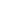 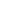 Dipartimento 50 GIUNTA REGIONALE DELLA CAMPANIA - D.G. 18 DIREZIONE GENERALE PER I LAVORI PUBBLICI E LA PROTEZIONE CIVILE - Delibera della Giunta Regionale n. 572 del 18.10.2023 - ATTIVITÀ E FUNZIONI IN MATERIA DI DIFESA DEL TERRITORIO DAL RISCHIO SISMICO - TRASFERIMENTO FUNZIONI AI COMUNI E PRESA D'ATTO DELLE RINUNCE DEI COMUNI. 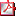 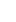 ALLEGATO "A" 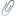 Dipartimento 50 GIUNTA REGIONALE DELLA CAMPANIA - D.G. 18 DIREZIONE GENERALE PER I LAVORI PUBBLICI E LA PROTEZIONE CIVILE - Delibera della Giunta Regionale n. 573 del 18.10.2023 - Decreto Legge 12 ottobre 2023, n. 140 "Misure urgenti di prevenzione del rischio sismico connesso al fenomeno bradisismico nell'area dei Campi Flegrei" - Provvedimenti. UFFICIO DEI SISTEMI TERRITORIALI E DELLA SICUREZZA INTEGRATADipartimento 60 Uffici speciali - D.G. 9 Uff. del federalismo e dei sistemi territoriali e della sicurezza integrata - Delibera della Giunta Regionale n. 559 del 10.10.2023 - Riperimetrazione dell'Area Interna SNAI denominata "FORTORE" di cui alla DGR n. 426 del 3 agosto 2022. DECRETI DIRIGENZIALI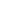 ISTRUZIONE, FORMAZIONE, LAVORO E POLITICHE GIOVANILIDipartimento 50 GIUNTA REGIONALE DELLA CAMPANIA - D.G. 11 DG PER L'ISTRUZIONE, LA FORMAZIONE, IL LAVORO E LE POLITICHE GIOVANILI - Decreto Dirigenziale n. 1101 del 12.10.2023 - PR Campania 2021-27 - Avviso pubblico per il finanziamento in favore degli Enti Locali della Valutazione della sicurezza di edifici scolastici secondo le NTC vigenti. Intervento denominato: "Valutazione della sicurezza Scuola secondaria di I grado B.Croce". Beneficiario: Comune di Lauro. CUP I25E23000080002 SURF OP_22441 22086PP000000186. Ammissione a finanziamento e approvazione schema di convenzione. SCHEMA DI CONVENZIONE Dipartimento 50 GIUNTA REGIONALE DELLA CAMPANIA - D.G. 11 DG PER L'ISTRUZIONE, LA FORMAZIONE, IL LAVORO E LE POLITICHE GIOVANILI - Decreto Dirigenziale n. 1102 del 12.10.2023 - PR Campania 2021-27 - Avviso pubblico per il finanziamento in favore degli Enti Locali della Valutazione della sicurezza di edifici scolastici secondo le NTC vigenti. Intervento denominato: "Valutazione della sicurezza della scuola Arcobaleno". Beneficiario: Comune di Pontecagnano Faiano. CUP: F64C22001250002. SURF: OP_22476 22086PP000000198. Ammissione a finanziamento e approvazione schema di convenzione Schema di Convenzione Dipartimento 50 GIUNTA REGIONALE DELLA CAMPANIA - D.G. 11 DG PER L'ISTRUZIONE, LA FORMAZIONE, IL LAVORO E LE POLITICHE GIOVANILI - Decreto Dirigenziale n. 1103 del 12.10.2023 - PR Campania 2021-27 - Avviso pubblico per il finanziamento in favore degli Enti Locali della Valutazione della sicurezza di edifici scolastici secondo le NTC vigenti. Intervento denominato: "Valutazione della sicurezza della scuola Baroncino". Beneficiario: Comune di Pontecagnano Faiano. CUP: F63B22000050002. SURF: OP_22470 22086PP000000192. Ammissione a finanziamento e approvazione schema di convenzione Schema di Convenzione Dipartimento 50 GIUNTA REGIONALE DELLA CAMPANIA - D.G. 11 DG PER L'ISTRUZIONE, LA FORMAZIONE, IL LAVORO E LE POLITICHE GIOVANILI - Decreto Dirigenziale n. 1104 del 12.10.2023 - PR Campania 2021-27 - Avviso pubblico per il finanziamento in favore degli Enti Locali della Valutazione della sicurezza di edifici scolastici secondo le NTC vigenti. Intervento denominato: "VALUTAZIONE DELLA SICUREZZA STATICA E SISMICA DELL'I.C. BALZICO ". Beneficiario: Comune di Cava de' Tirreni. CUP J76F22000410002 ; SURF OP_22438 22086PP0000000184. Ammissione a finanziamento e approvazione schema di convenzione. SCHEMA DI CONVENZIONE Dipartimento 50 GIUNTA REGIONALE DELLA CAMPANIA - D.G. 11 DG PER L'ISTRUZIONE, LA FORMAZIONE, IL LAVORO E LE POLITICHE GIOVANILI - Decreto Dirigenziale n. 1105 del 12.10.2023 - PR Campania 2021-27 - Avviso pubblico per il finanziamento in favore degli Enti Locali della Valutazione della sicurezza di edifici scolastici secondo le NTC vigenti. Intervento denominato: "Valutazione della sicurezza della scuola Campo Sportivo". Beneficiario: Comune di Pontecagnano Faiano. CUP: F64C22001240002. SURF: OP_22473 22086PP000000195. Ammissione a finanziamento e approvazione schema di convenzione Schema di Convenzione Dipartimento 50 GIUNTA REGIONALE DELLA CAMPANIA - D.G. 11 DG PER L'ISTRUZIONE, LA FORMAZIONE, IL LAVORO E LE POLITICHE GIOVANILI - Decreto Dirigenziale n. 1108 del 12.10.2023 - PR Campania 2021-27 - Avviso pubblico per il finanziamento in favore degli Enti Locali della Valutazione della sicurezza di edifici scolastici secondo le NTC vigenti. Intervento denominato: "Valutazione della sicurezza della scuola Corvinia". Beneficiario: Comune di Pontecagnano Faiano. CUP: F64C22001220002. SURF: OP_22472 22086PP000000194. Ammissione a finanziamento e approvazione schema di convenzione Schema di Convenzione Dipartimento 50 GIUNTA REGIONALE DELLA CAMPANIA - D.G. 11 DG PER L'ISTRUZIONE, LA FORMAZIONE, IL LAVORO E LE POLITICHE GIOVANILI - Decreto Dirigenziale n. 1109 del 12.10.2023 - PR Campania 2021-27 - Avviso pubblico per il finanziamento in favore degli Enti Locali della Valutazione della sicurezza di edifici scolastici secondo le NTC vigenti. Intervento denominato: "Valutazione della sicurezza della scuola Daniele Zoccola". Beneficiario: Comune di Pontecagnano Faiano. CUP: F64C22001270003. SURF: OP_22477 22086PP000000199. Ammissione a finanziamento e approvazione schema di convenzione Schema di Convenzione Dipartimento 50 GIUNTA REGIONALE DELLA CAMPANIA - D.G. 11 DG PER L'ISTRUZIONE, LA FORMAZIONE, IL LAVORO E LE POLITICHE GIOVANILI - Decreto Dirigenziale n. 1110 del 12.10.2023 - PR Campania 2021-27 - Avviso pubblico per il finanziamento in favore degli Enti Locali della Valutazione della sicurezza di edifici scolastici secondo le NTC vigenti. Intervento denominato: "Valutazione della sicurezza della scuola Giorgio Perlasca". Beneficiario: Comune di Pontecagnano Faiano. CUP: F64C22001300002. SURF: OP_22469 22086PP000000191. Ammissione a finanziamento e approvazione schema di convenzione Schema di Convenzione Dipartimento 50 GIUNTA REGIONALE DELLA CAMPANIA - D.G. 11 DG PER L'ISTRUZIONE, LA FORMAZIONE, IL LAVORO E LE POLITICHE GIOVANILI - Decreto Dirigenziale n. 1111 del 12.10.2023 - PR Campania 2021-27 - Avviso pubblico per il finanziamento in favore degli Enti Locali della Valutazione della sicurezza di edifici scolastici secondo le NTC vigenti. Intervento denominato: "Valutazione della sicurezza della scuola Picciola". Beneficiario: Comune di Pontecagnano Faiano. CUP: F64C22001200002. SURF: OP_22471 22086PP000000193. Ammissione a finanziamento e approvazione schema di convenzione Schema di Convenzione Dipartimento 50 GIUNTA REGIONALE DELLA CAMPANIA - D.G. 11 DG PER L'ISTRUZIONE, LA FORMAZIONE, IL LAVORO E LE POLITICHE GIOVANILI - Decreto Dirigenziale n. 1112 del 12.10.2023 - PR Campania 2021-27 - Avviso pubblico per il finanziamento in favore degli Enti Locali della Valutazione della sicurezza di edifici scolastici secondo le NTC vigenti. Intervento denominato: "Valutazione della sicurezza della scuola Picentia alla via Liguria". Beneficiario: Comune di Pontecagnano Faiano. CUP: F64C22001310002. SURF: OP_22460 22086PP000000187. Ammissione a finanziamento e approvazione schema di convenzione Schema di Convenzione Dipartimento 50 GIUNTA REGIONALE DELLA CAMPANIA - D.G. 11 DG PER L'ISTRUZIONE, LA FORMAZIONE, IL LAVORO E LE POLITICHE GIOVANILI - Decreto Dirigenziale n. 1114 del 13.10.2023 - PR Campania 2021-27 - Avviso pubblico per il finanziamento in favore degli Enti Locali della Valutazione della sicurezza di edifici scolastici secondo le NTC vigenti. Intervento denominato: "VALUTAZIONE DELLA SICUREZZA STATICA E SISMICA DELL'I.C. CARDUCCI-TREZZA ". Beneficiario: Comune di Cava de' Tirreni. CUP J76F22000420002; SURF OP_22439 22086PP000000185. Ammissione a finanziamento e approvazione schema di convenzione. SCHEMA DI CONVENZIONE Dipartimento 50 GIUNTA REGIONALE DELLA CAMPANIA - D.G. 11 DG PER L'ISTRUZIONE, LA FORMAZIONE, IL LAVORO E LE POLITICHE GIOVANILI - Decreto Dirigenziale n. 1115 del 13.10.2023 - PR Campania 2021-27 - Avviso pubblico per il finanziamento in favore degli Enti Locali della Valutazione della sicurezza di edifici scolastici secondo le NTC vigenti. Intervento denominato: "Valutazione della sicurezza della scuola Raggio di Sole". Beneficiario: Comune di Pontecagnano Faiano. CUP: F64C22001290002. SURF: OP_22474 22086PP000000196. Ammissione a finanziamento e approvazione schema di convenzione Schema di Convenzione Dipartimento 50 GIUNTA REGIONALE DELLA CAMPANIA - D.G. 11 DG PER L'ISTRUZIONE, LA FORMAZIONE, IL LAVORO E LE POLITICHE GIOVANILI - Decreto Dirigenziale n. 1116 del 13.10.2023 - PR Campania 2021-27 - Avviso pubblico per il finanziamento in favore degli Enti Locali della Valutazione della sicurezza di edifici scolastici secondo le NTC vigenti. Intervento denominato: "Valutazione della sicurezza della scuola Gianni Rodari". Beneficiario: Comune di Pontecagnano Faiano. CUP: F64C22001280002. SURF: OP_22467 22086PP000000189. Ammissione a finanziamento e approvazione schema di convenzione Schema di Convenzione Dipartimento 50 GIUNTA REGIONALE DELLA CAMPANIA - D.G. 11 DG PER L'ISTRUZIONE, LA FORMAZIONE, IL LAVORO E LE POLITICHE GIOVANILI - Decreto Dirigenziale n. 1117 del 13.10.2023 - PR Campania 2021-27 - Avviso pubblico per il finanziamento in favore degli Enti Locali della Valutazione della sicurezza di edifici scolastici secondo le NTC vigenti. Intervento denominato: "Valutazione della sicurezza della scuola Sant'Antonio". Beneficiario: Comune di Pontecagnano Faiano. CUP: F64C22001260002. SURF: OP_22468 22086PP000000190. Ammissione a finanziamento e approvazione schema di convenzione Schema di Convenzione Dipartimento 50 GIUNTA REGIONALE DELLA CAMPANIA - D.G. 11 DG PER L'ISTRUZIONE, LA FORMAZIONE, IL LAVORO E LE POLITICHE GIOVANILI - Decreto Dirigenziale n. 1118 del 13.10.2023 - PR Campania 2021-27 - Avviso pubblico per il finanziamento in favore degli Enti Locali della Valutazione della sicurezza di edifici scolastici secondo le NTC vigenti. Intervento denominato: "Valutazione della sicurezza della scuola Trivio Granata". Beneficiario: Comune di Pontecagnano Faiano. CUP: F64C22001210002. SURF: OP_22465 22086PP000000188. Ammissione a finanziamento e approvazione schema di convenzione Schema di Convenzione Dipartimento 50 GIUNTA REGIONALE DELLA CAMPANIA - D.G. 11 DG PER L'ISTRUZIONE, LA FORMAZIONE, IL LAVORO E LE POLITICHE GIOVANILI - Decreto Dirigenziale n. 1119 del 13.10.2023 - PR Campania 2021-27 - Avviso pubblico per il finanziamento in favore degli Enti Locali della Valutazione della sicurezza di edifici scolastici secondo le NTC vigenti. Intervento denominato: "Valutazione della sicurezza della scuola dell'infanzia di via Palinuro". Beneficiario: Comune di Pontecagnano Faiano. CUP: F64C22001230002. SURF: OP_22475 22086PP000000197. Ammissione a finanziamento e approvazione schema di convenzione Schema di Convenzione Dipartimento 50 GIUNTA REGIONALE DELLA CAMPANIA - D.G. 11 DG PER L'ISTRUZIONE, LA FORMAZIONE, IL LAVORO E LE POLITICHE GIOVANILI - Decreto Dirigenziale n. 1122 del 13.10.2023 - PR Campania 2021-27 - Avviso pubblico per il finanziamento in favore degli Enti Locali della Valutazione della sicurezza di edifici scolastici secondo le NTC vigenti. Intervento denominato: "Valutazione della sicurezza S.M.S. Marino Guarano ". Beneficiario: Comune di Melito di Napoli. CUP G24D22002060002; SURF OP_22480 22086PP000000200. Ammissione a finanziamento e approvazione schema di convenzione. schema di convenzione Dipartimento 50 GIUNTA REGIONALE DELLA CAMPANIA - D.G. 11 DG PER L'ISTRUZIONE, LA FORMAZIONE, IL LAVORO E LE POLITICHE GIOVANILI - Decreto Dirigenziale n. 1123 del 13.10.2023 - PR Campania 2021-27 - Avviso pubblico per il finanziamento in favore degli Enti Locali della Valutazione della sicurezza di edifici scolastici secondo le NTC vigenti. Intervento denominato: Valutazione della sicurezza dell' edificio scolastico Collodi di Via Filettine ". Beneficiario: Comune di Pagani. CUP I49I22000470002; SURF OP_22437 22086PP000000183. Ammissione a finanziamento e approvazione schema di convenzione. schema di convenzione Dipartimento 50 GIUNTA REGIONALE DELLA CAMPANIA - D.G. 11 DG PER L'ISTRUZIONE, LA FORMAZIONE, IL LAVORO E LE POLITICHE GIOVANILI - Decreto Dirigenziale n. 1124 del 13.10.2023 - PR Campania 2021-27 - Avviso pubblico per il finanziamento in favore degli Enti Locali della Valutazione della sicurezza di edifici scolastici secondo le NTC vigenti. Intervento denominato: "Valutazione della sicurezza dell'edificio scolastico Criscuolo di Via Ferrante (Ex Via Mangiaverri) ". Beneficiario: Comune di Pagani. CUP I49I22000430002;SURF OP_22433 22086PP000000179. Ammissione a finanziamento e approvazione schema di convenzione. schema di convenzione Dipartimento 50 GIUNTA REGIONALE DELLA CAMPANIA - D.G. 11 DG PER L'ISTRUZIONE, LA FORMAZIONE, IL LAVORO E LE POLITICHE GIOVANILI - Decreto Dirigenziale n. 1125 del 13.10.2023 - PR Campania 2021-27 - Avviso pubblico per il finanziamento in favore degli Enti Locali della Valutazione della sicurezza di edifici scolastici secondo le NTC vigenti. Intervento denominato: "Valutazione della sicurezza dell'edificio scolastico Don Milani di Ugone dei Pagani (ex Via Califano) ". Beneficiario: Comune di Pagani. CUP I49I22000440002, SURF OP_22432 22086PP000000178. Ammissione a finanziamento e approvazione schema di convenzione. schema di convenzione Dipartimento 50 GIUNTA REGIONALE DELLA CAMPANIA - D.G. 11 DG PER L'ISTRUZIONE, LA FORMAZIONE, IL LAVORO E LE POLITICHE GIOVANILI - Decreto Dirigenziale n. 1127 del 13.10.2023 - PR Campania 2021-27 - Avviso pubblico per il finanziamento in favore degli Enti Locali della Valutazione della sicurezza di edifici scolastici secondo le NTC vigenti. Intervento denominato: "Valutazione della sicurezza dell'edificio scolastico Flaucinola di Via Madonna di Fatima ". Beneficiario: Comune di Pagani. CUP I49I22000460002; SURF OP_22435 22086PP000000181. Ammissione a finanziamento e approvazione schema di convenzione. schema di convenzione Dipartimento 50 GIUNTA REGIONALE DELLA CAMPANIA - D.G. 11 DG PER L'ISTRUZIONE, LA FORMAZIONE, IL LAVORO E LE POLITICHE GIOVANILI - Decreto Dirigenziale n. 1128 del 13.10.2023 - PR Campania 2021-27 - Avviso pubblico per il finanziamento in favore degli Enti Locali della Valutazione della sicurezza di edifici scolastici secondo le NTC vigenti. Intervento denominato: "Valutazione della sicurezza dell'edificio scolastico Rodari di P.zza S. Alfonso,57". Beneficiario: Comune di Pagani. CUP I49I22000480002; SURF OP_22436 22086PP000000182. Ammissione a finanziamento e approvazione schema di convenzione. schema di convenzione Dipartimento 50 GIUNTA REGIONALE DELLA CAMPANIA - D.G. 11 DG PER L'ISTRUZIONE, LA FORMAZIONE, IL LAVORO E LE POLITICHE GIOVANILI - Decreto Dirigenziale n. 1129 del 13.10.2023 - PR Campania 2021-27 - Avviso pubblico per il finanziamento in favore degli Enti Locali della Valutazione della sicurezza di edifici scolastici secondo le NTC vigenti. Intervento denominato: Valutazione della sicurezza dell'edificio scolastico S. Giuseppe artigiano di Via S. Erasmo ". Beneficiario: Comune di Pagani. CUP I49I22000450002 ;SURF: OP_22434 22086PP000000180 ". Ammissione a finanziamento e approvazione schema di convenzione. schema di convenzione Dipartimento 50 GIUNTA REGIONALE DELLA CAMPANIA - D.G. 11 DG PER L'ISTRUZIONE, LA FORMAZIONE, IL LAVORO E LE POLITICHE GIOVANILI - Decreto Dirigenziale n. 1138 del 17.10.2023 - PR Campania 2021-27 - Avviso pubblico per il finanziamento in favore degli Enti Locali della Valutazione della sicurezza di edifici scolastici secondo le NTC vigenti. Intervento denominato: "Valutazione della sicurezza dell'Istituto Comprensivo G. Stroffolini". Beneficiario: Comune di Casapulla. CUP: B16F23000090002. SURF: OP_22481 22086PP000000201. Ammissione a finanziamento e approvazione schema di convenzione Schema di Convenzione Dipartimento 50 GIUNTA REGIONALE DELLA CAMPANIA - D.G. 11 DG PER L'ISTRUZIONE, LA FORMAZIONE, IL LAVORO E LE POLITICHE GIOVANILI - Decreto Dirigenziale n. 1147 del 17.10.2023 - Decreto Dirigenziale n. 754 del 27.12.2022 - Avviso Pubblico per la selezione di Proposte Progettuali riferite a Percorsi Formativi per Giardiniere d'arte per giardini e parchi storici - da finanziare con risorse del PNRR - Missione 1 - Digitalizzazione - Innovazione - Competitività e Cultura - Componente 3 - Cultura 4.0 - Approvazione schema di atto di concessione. Allegato_A_Schema_AC_Giardinieri dArte Dipartimento 50 GIUNTA REGIONALE DELLA CAMPANIA - D.G. 11 DG PER L'ISTRUZIONE, LA FORMAZIONE, IL LAVORO E LE POLITICHE GIOVANILI - Decreto Dirigenziale n. 1155 del 18.10.2023 - PR Campania 2021-27 - Avviso pubblico per il finanziamento in favore degli Enti Locali della Valutazione della sicurezza di edifici scolastici secondo le NTC vigenti. Intervento denominato: Valutazione della sicurezza PLESSO CENTRALE SCOLASTICO PIER DELLE VIGNE ". Beneficiario: Comune di Capua. CUP G49I22001180002; SURF OP_22482 22086PP000000202. Ammissione a finanziamento e approvazione schema di convenzione. SCHEMA DI CONVENZIONE GOVERNO DEL TERRITORIODipartimento 50 GIUNTA REGIONALE DELLA CAMPANIA - D.G. 9 DIREZIONE GENERALE PER IL GOVERNO DEL TERRITORIO - Decreto Dirigenziale n. 655 del 18.10.2023 - L. 431/1998 art. 11- DGR 568/2021. Bando per assegnazione di contributi ad integrazione del canone di locazione. Annualità 2022. Esito delle opposizioni e integrazione alle graduatorie provvisorie delle domande ammesse a finanziamento, delle domande ammissibili non finanziate per carenza di fondi e all'elenco provvisorio delle domande escluse, di cui al D.D. n. 573 del 31/08/2023 Elenco opposizioni con esito istruttoria.pdf Integrazione alle graduatorie provvisorie e all'elenco provvisorio delle domande escluse.pdf POLITICHE CULTURALI E TURISMODipartimento 50 GIUNTA REGIONALE DELLA CAMPANIA - D.G. 12 Direzione Generale per le politiche culturali e turismo - Decreto Dirigenziale n. 3 del 16.10.2023 - (Pubblicazione BURC) Approvazione modello di comunicazione delle attività di locazione breve ai sensi della Deliberazione di Giunta Regionale n. 552 del 28 settembre 2023 Modello comunicazione locazione breve AVVISI DI DEPOSITO DI P.R.G. E/O ATTI URBANISTICICOMUNE DI AFRAGOLA (NA) - Variante al Piano Regolatore Generale della città di Afragola - Adozione, ai sensi della L.R. n. 16/2004 e art. 3, comma 1, del Regolamento per il Governo del Territorio della Regione Campania n. 05/2011 COMUNE DI AVELLINO - Approvazione del Piano di settore del PUC vigente relativo al Piano del Verde, ai sensi dell'art. 3, comma 1, del Regolamento Regionale n. 5/2011 COMUNE DI CASAVATORE (NA) - Variante al Piano Regolatore Generale del Comune di Casavatore - Adozione ai sensi della Legge Regionale n. 16/2004 e s.m.i. e dell'art. 3, comma 1, del Regolamento per il Governo del Territorio della Regione Campania n. 05/2011 COMUNE DI FRANCOLISE (CE) - Adozione del Piano Urbanistico Comunale, Rapporto Ambientale e sintesi non tecnica - D.G.M. n. 112 del 10/10/2023 COMUNE DI LIONI (AV) - Adozione del PUC comprensivo del Rapporto Ambientale e Valutazione d'Incidenza, ai sensi dell'art. 3, comma 1, del Regolamento n. 5 del 04/08/2011 COMUNE DI NAPOLI - Adozione della Variante urbanistica, ai sensi dell'art. 19 del DPR 327/2001 smi, relativa agli interventi per la realizzazione del Nuovo collegamento in sede propria tra la stazione AV di Afragola e la rete Metropolitana di Napoli, Tracciato Fondamentale - Afragola Centro/Carlo III - Deliberazione di C.C. n. 70 del 28/09/2023 COMUNE DI SAN MARZANO SUL SARNO (SA) - Avviso di deposito del Piano Urbanistico Attuativo (PUA) di iniziativa privata - Comparto dell'Ambito di Trasformazione numero 1 - AT1, adottato con Delibera di Giunta Comunale n. 130 del 06.10.2023 AVVISICOMUNE DI MONTECORVINO ROVELLA (SA) - Avviso - Bando di alienazione immobili vari, Comune di Montecorvino Rovella - Asta Pubblica - 1° Esperimento BANDI DI GARACOMUNE DI CAPACCIO PAESTUM (SA) - Bando di gara - Affidamento appalto integrato di Progettazione esecutiva ed esecuzione dei lavori relativamente al Programma di rigenerazione urbana, relativamente ai lavori di recupero dell'immobile confiscato alla criminalità organizzata in loc. Capaccio scalo e dell'immobile degradato in loc. Gromola, da destinare a edilizia residenziale sociale e servizi ESITI DI GARACENTRALE UNICA DI COMMITTENZA DELLA PENISOLA SORRENTINA, per conto del Comune di Piano di Sorrento - Esito di gara - Adeguamento sismico dell'edificio scolastico di proprietà comunale sito in via San Pietro n. 4 CENTRALE UNICA DI COMMITTENZA ROCCAGLORIOSA - Comuni di Alfano - Buonabitacolo - Celle di Bulgheria - Ispani - Roccagloriosa (Ente Capofila) - Centro di Costo Area Tecnica - Comune di Ispani - Esito di gara - Avviso pubblico per la presentazione di proposte di intervento per servizi e infrastrutture sociali di comunità, da finanziare nell'ambito del PNRR - Missione n.5 "Inclusione e Coesione" del Piano Nazionale Ripresa e Resilienza (PNRR), Componente 3 "Interventi speciali per la coesione territoriale" - Investimento 1 "Strategia nazionale per le aree interne - Linea di intervento 1.1.1 "Potenziamento dei servizi e delle infrastrutture sociali di comunità", finanziato dall'unione europea - NextGenerationEU - Lavori per la riqualificazione dell'impianto sportivo polivalente di Ispani 
STAZIONE UNICA APPALTANTE DELLA PROVINCIA DI AVELLINO - Esito di gara - Appalto integrato per la progettazione definitiva, esecutiva ed esecuzione dei lavori di realizzazione del Nuovo complesso scolastico Istituto Superiore De Luca, via Tuoro Cappuccini 